.REPEATMexican Cha Cha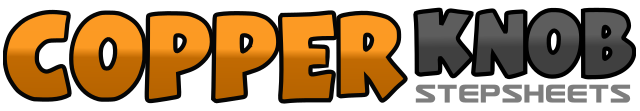 .......Count:40Wall:1Level:.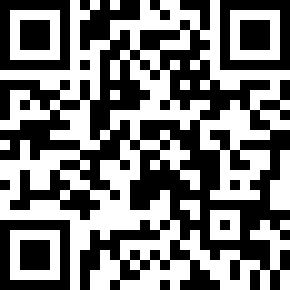 Choreographer:Mark Simpkin (AUS) & Tracie Lee (AUS)Mark Simpkin (AUS) & Tracie Lee (AUS)Mark Simpkin (AUS) & Tracie Lee (AUS)Mark Simpkin (AUS) & Tracie Lee (AUS)Mark Simpkin (AUS) & Tracie Lee (AUS).Music:Mexican Minutes - Brooks & DunnMexican Minutes - Brooks & DunnMexican Minutes - Brooks & DunnMexican Minutes - Brooks & DunnMexican Minutes - Brooks & Dunn........1-2Cross left foot over right, rock/step back on right3&4Traveling left step left-right-left (cha-cha-cha)5-6Cross right foot over left, rock/step back on left7&8Traveling right step right-left-right (cha-cha-cha)1-2Step forward on left, rock back on right3&4Traveling slightly backwards step left-right-left (cha-cha-cha)5-6Step back on right, rock forward on left7&8Traveling slightly forward step right-left-right turning ½ turn left cha-cha-cha)1-2Step back on left, rock forward on right3&4Traveling slightly forward step left-right-left turning ½ turn right (cha-cha-cha)5-6Step back on right, rock forward on left7&8Traveling right step right-left-right (cha-cha-cha)1-2Step forward on left, pivot ½ turn right3-4Step forward on left, pivot ½ turn right5-6Step left to side, cross right behind7-8Step left to side while turning ¼ turn left, step forward on right1-2Pivot ½ turn left, step right to side while turning ¼ turn left3-4Cross left behind right, step forward on right while turning ¼ turn right5-6Step forward on left, pivot ½ turn right7-8Step left to side while turning ¼ turn right, rock forward on right